ПРЕДСТАВЛЕНИЕВ соответствии с Планом работы Контрольно-счетной палаты Раменского городского округа на 2023 год и на основании распоряжения Председателя Контрольно-счетной палаты Раменского городского округа от 16.06.2023 года №23 проведено контрольное мероприятие по проверке целевого и эффективного использования бюджетных средств, выделенных их бюджета Раменского городского округа Московской области, муниципальному казенному учреждению Раменского городского округа «Территориальное управление «Верейское», с элементами аудита в сфере закупок товаров, работ, услуг.В результате контрольного мероприятия выявлено следующие:Нарушение   статей  57, 58, 67,  91, 113, 123, 124, 128 Трудового кодекса РФ. Нарушение   статей 34, 219, 306.4 Бюджетного кодекса РФ.Нарушение статей 131, 298, Гражданского кодекса РФ.Нарушение статей 8,9,10,13 Федерального закона от 06.12.2011года №402-ФЗ «О бухгалтерском учете».Нарушение статей  16, 19, 34, 38, 103 Федерального закона №44-ФЗ «О контрактной системе в сфере закупок товаров, работ, услуг для обеспечения государственных и муниципальных нужд».Нарушение Постановления Правительства РФ от 30.08.2017 года № 1042 «Об утверждении Правил определения размера штрафа, начисляемого в случае ненадлежащего исполнения заказчиком, неисполнения или ненадлежащего исполнения поставщиком (подрядчиком, исполнителем) обязательств, предусмотренных контрактом (за исключением просрочки исполнения обязательств заказчиком, поставщиком (подрядчиком, исполнителем)».Нарушение Постановления Правительства РФ от 28.11.2013 года №1084 «О порядке ведения реестра контрактов, заключенных заказчиками, и реестра контрактов, содержащего сведения, составляющие государственную тайну».Нарушение Приказа Минфина РФ от 01.12.2010 года №157н «Инструкция по применению Единого плана счетов бухгалтерского учета для органов государственной власти (государственных органов), органов местного самоуправления, органов управления государственными внебюджетными фондами, государственных академий наук, государственных (муниципальных) учреждений».Нарушение Приказа Минфина РФ от 28 декабря 2010 года № 191н «Об утверждении Инструкции о порядке составления, представления годовой, квартальной и месячной отчетности об исполнении бюджетов бюджетной системы РФ».Нарушение Порядка составления, утверждения и ведения бюджетных смет муниципальных казенных учреждений Раменского городского округа, утвержденного Постановлением Администрации Раменского городского округа от 06.07.2021 года №7054.Нарушение Приказа Минфина России от 29 ноября 2017 года № 209н
«Об утверждении Порядка применения классификации операций сектора государственного управления».Нарушение пункта  16 Федерального стандарта «Концептуальные основы» утвержденного Приказом Минфина России от 31.12.2016 года №256н.Нарушение пункта 9 Федерального стандарта «Учетная политика, оценочные значения и ошибки» утвержденного Приказом Минфина России от 30.12.2017 года №274н.Нарушение статьи 32 Федерального закона от 12.01.1996 года №7-ФЗ «О некоммерческих организациях».Установлены неэффективные расходы на оплату аренды помещения в сумме 3 290 642,48 рублей.С учетом изложенного и на основании статьи 16 Федерального закона №6-ФЗ «Об общих принципах организации и деятельности контрольно-счетных органов субъектов Российской Федерации и муниципальных образований» и Положения о Контрольно-счетной палаты Раменского городского округа предлагается:Привести в соответствие с законодательством РФ Учетную политику для целей бюджетного учета.Усилить контроль:за соблюдением сроков размещения установленной законодательством информации на официальном сайте в сети Интернет www.bus.gov.ru;за составлением, ведением и исполнением бюджетных смет в Учреждении; за составлением бюджетной отчетности; за соблюдением сметных назначений в целом и в разрезе отдельных статей и экономических элементов расходов;за правильностью ведения бухгалтерского (бюджетного учета и составлением бухгалтерских проводок.Принять меры по возмещению денежных средств в сумме 6 500,00 рублей, образовавшейся вследствие нецелевого использования средств, в части несоответствия произведенных расходов мероприятиям муниципальной программы. Привести в соответствие с законодательством РФ:учет с поставщиками и подрядчиками, в части формирования и отражения в учете расходов будущих периодов;учет по санкционированию расходов, в части сроков постановки на учет бюджетных и денежных обязательств.Привести в соответствие с законодательством РФ трудовые договора сотрудников Учреждения.Принять меры по возмещению денежных средств, в сумме 242 107,01 рублей, образовавшейся вследствие неправильного исчисления и переплаты зарплаты сотрудникам Учреждения.Начислить и выплатить сотрудникам Учреждения недоплаченное денежное содержание в сумме 127 225,77 рублей.Усилить контроль при ведении кадрового учета в Учреждении.Привести в соответствие с законодательством РФ табели учета рабочего времени.Привести в соответствие Должностные инструкции сотрудников согласно профессиональному квалификационному уровню.В связи с несоответствием занимаемой должности, полученному образованию и стажу работы, сотрудников Учреждения перевести на должности в соответствии с образованием и стажем работы.Производить расчет и выплату заработной платы сотрудникам Учреждения в соответствии с нормами трудового законодательства.Привести в соответствие с законодательством РФ использование муниципальной собственности, в части отражения на бухгалтерском учете объектов недвижимого имущества.Провести работу по регистрации права на переданное имущество.Провести работу по оценке рационального и эффективного использования арендуемых помещений.Осуществлять закупки строго в соответствии с планом-графиком.Усилить контроль:за составлением, утверждением, ведением и размещением в единой информационной системе планов-графиков;за соответствием предусмотренного объема финансирования показателям плана-графика;за соответствием содержания документации о закупках нормам законодательства;за наличием в муниципальных контрактах обязательных условий, предусмотренных Федеральным законом №44-ФЗ;за соблюдением норм законодательства в части, ведение реестра контрактов и размещения информации в единой информационной системе в сфере закупок;в части исполнения муниципальных контрактов при соблюдении сроков выполнения работ;за соблюдением норм законодательства, в части применения мер ответственности по контрактам.Усилить финансовый контроль по целевому, эффективному и          результативному расходованием бюджетных средств.Усилить контроль за правильностью совершения фактов финансово-хозяйственной деятельности, организацией и ведением (бухгалтерского) бюджетного учета, составлением бюджетной отчетности, ведении учета санкционирования расходов, ведением учета заработной платы и кадрового делопроизводства в Учреждении, за осуществлением муниципальных закупок.Применить меры дисциплинарного взыскания на должностных лиц, осуществляющих полномочия в ведении бухгалтерского (бюджетного) учета, учета заработной платы и кадрового учета, учета по санкционированию расходов, ответственных за осуществление муниципальных закупок в Учреждении.В соответствии с частью 3 статьи 16 Федерального закона от 07.02.2011 года №6-ФЗ «Об общих принципах организации и деятельности контрольно-счетных органов субъектов Российской Федерации и муниципальных образований» Директору МКУ «ТУ Верейское», необходимо уведомить Контрольно-счетную палату Раменского городского округа о принятых решениях и мерах по результатам выполнения настоящего представления в письменной форме, с приложением копий подтверждающих документов, в течение двух месяцев со дня получения представления.Неисполнение или ненадлежащее исполнение представления Контрольно-счетной палаты влечет за собой ответственность предусмотренную частями 20 и 20.1 статьи 19.5 КоАП РФ – наложение административного штрафа на должностных лиц в размере от двадцати до пятидесяти тысяч рублей или дисквалификация от одного до двух лет.Председатель Контрольно-счетной палаты                                                         Новицкий К.И.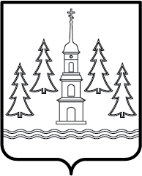 КОНТРОЛЬНО-СЧЕТНАЯ ПАЛАТАРАМЕНСКОГО  ГОРОДСКОГО ОКРУГАМОСКОВСКОЙ ОБЛАСТИ КОНТРОЛЬНО-СЧЕТНАЯ ПАЛАТАРАМЕНСКОГО  ГОРОДСКОГО ОКРУГАМОСКОВСКОЙ ОБЛАСТИ КОНТРОЛЬНО-СЧЕТНАЯ ПАЛАТАРАМЕНСКОГО  ГОРОДСКОГО ОКРУГАМОСКОВСКОЙ ОБЛАСТИ КОНТРОЛЬНО-СЧЕТНАЯ ПАЛАТАРАМЕНСКОГО  ГОРОДСКОГО ОКРУГАМОСКОВСКОЙ ОБЛАСТИ КОНТРОЛЬНО-СЧЕТНАЯ ПАЛАТАРАМЕНСКОГО  ГОРОДСКОГО ОКРУГАМОСКОВСКОЙ ОБЛАСТИ Адрес: Комсомольская пл., 2г. Раменское,  Московская область, 140100Адрес: Комсомольская пл., 2г. Раменское,  Московская область, 140100Телефон/факс: (8-496) 46 3-53-24                  E-mail: ram_ksp@mosreg.ruТелефон/факс: (8-496) 46 3-53-24                  E-mail: ram_ksp@mosreg.ru________________ №________________                                  на №  __________  от ________________________________ №________________                                  на №  __________  от ________________Директору Муниципального казенного учреждения «Территориальное управление Верейское»                                            Ю.С. ЛедовскойДиректору Муниципального казенного учреждения «Территориальное управление Верейское»                                            Ю.С. Ледовской